Stopa realnog rasta BDP za 2010. godinu 0,8% (konačni podaci) U odnosu na 2009. godinu, BDP nominalno veći 1,0% (konačni podaci)Bruto domaći proizvod za 2010. godinu, obračunat primjenom „Proizvodne metode“, iskazan u tekućim cijenama kao konačni podatak, iznosi 8 308 120 000 KM, odnosno 5 798 KM po stanovniku. U odnosu na 2009. godinu, bruto domaći proizvod  je  nominalno veći za 1,0%, a realno za 0,8%.U strukturi bruto domaćeg proizvoda najznačajnije učešće ima područje Trgovine sa 12,4%, zatim slijedi Poljoprivreda sa 10,7%, Državna uprava, odbrana i obavezno socijalno osiguranje sa 9,8%, potom Poslovanje nekretninama, iznajmljivanje i poslovne djelatnosti sa 9,1%, Prerađivačka industrija sa 8,9% itd.Najveći realni rast po područjima djelatnosti zabilježen je u područjima Vađenje ruda i kamena  11,0%, Prerađivačka industrija  4,5%, Ugostiteljstvo 3,6%, Proizvodnja i snabdijevanje električnom energijom, gasom i vodom 3,0%, dok je negativna stopa rasta zabilježena u područjima Ribarstvo (–32,9%), Građevinarstvo (-7,9%) i Poljoprivreda (-5,7%).Prema dohodovnom pristupu, u strukturi  bruto domaćeg proizvoda sredstva za zaposlene učestvuju sa 47,0%, potrošnja fiksnog kapitala sa 14,7%, neto operativni višak i neto mješoviti dohodak sa 21,3%, i neto porezi na proizvodnju sa -0,4%.Prema potrošnom pristupu u strukturi bruto domaćeg proizvoda izdaci  za konačnu potrošnju učestvuju sa 98,3%, bruto investicije sa 22,5%, izvoz roba i usluga  sa 37,2%, a uvoz roba i usluga sa 57,9%.Konačnu potrošnju čine izdaci domaćinstava  75,4%, izdaci za neprofitne institucije 1,1% i izdaci za konačnu potrošnju države (individualna i kolektivna) 21,8%.U  2010. godini u odnosu na 2009. godinu, nominalna vrijednost konačne potrošnje  porasla je za 2,4%, u okviru koje izdaci za konačnu potrošnju  domaćinstava bilježe rast od 2,1%. Bruto investicije u stalna sredstva bilježe pad od 16,9% dok uvoz roba i usluga bilježe rast za 12,0%, a izvoz roba i usluga  za 31,9%. Prosječna neto plata u oktobru 802 KMNajviša prosječna neto plata u području Finansijsko posredovanje 1 230 KM, najniža u području Ugostiteljstvo 538 KMProsječna mjesečna neto plata zaposlenih u Republici Srpskoj, isplaćena u oktobru 2011. godine iznosi 802 KM, a prosječna mjesečna bruto plata 1 320 KM. U periodu januar-oktobar 2011. godine prosječna neto plata je iznosila 808 KM, a prosječna bruto plata 1 322 KM.  U odnosu na isti period prošle godine, prosječna neto plata porasla je nominalno za 3,4%, ali realno zabilježen je pad za 0,5%.Prosječna neto plata isplaćena u oktobru 2011. godine u odnosu na septembar iste godine manja je nominalno za 0,7% i realno za 1,8%. U odnosu na prosječnu neto platu u 2010. godini, prosječna neto plata u oktobru 2011. godine  veća je nominalno za 2,3%, a realno manja za 2,1%. U oktobru 2011. godine u odnosu na isti mjesec prošle godine prosječna neto plata nominalno veća je za 3%, a realno manja za 1%.Najviša prosječna neto plata u oktobru 2011. godine, posmatrano po područjima djelatnosti, isplaćena je u području Finansijsko posredovanje i iznosi 1 230 KM, a najniža u području Ugostiteljstvo 538 KM.U oktobru 2011. godine, u odnosu na septembar 2011. godine, najveći nominalni rast neto plate zabilježen je u područjima Poslovanje nekretninama, iznajmljivanje i poslovne djelatnosti za 6,1%, Prerađivačka industrija za 2%, Proizvodnja i snabdijevanje električnom energijom, gasom i vodom za 1,1% i Poljoprivreda, lov i šumarstvo za 1%, dok je nominalno niža plata u područjima Obrazovanje 3,4%, Finansijsko posredovanje 1,8%, Zdravstveni i socijalni rad 1,5% i Ugostiteljstvo 0,9%                                                        Grafikon 1. Prosječne neto plate zaposlenih po mjesecimaMjesečna inflacija u oktobru 2011. godine 1,1%Godišnja inflacija (X 2011/X 2010.) 4,0%Cijene proizvoda i usluga, koje se koriste za ličnu potrošnju u Republici Srpskoj, mjerene indeksom potrošačkih cijena, u oktobru 2011. godine u odnosu na septembar 2011. godine, u prosijeku su više za 1,1%.Ovakavo kretanje cijena cijena rezultiralo je prelaskom obračuna električne energije sa ljetne na zimsku tarifu, povećanje cijene plina 3,2% kao i povećanje cijene grijanja u Prijedoru što je uzrokovalo rast cijena u odjeljku Stanovanje 11,1%.Rast cijena je još zabilježen i u odjeljcima Alkoholna pića i duvan, Namještaj i pokućstvo, Hrana i bezalkoholna pića i Ostala dobra i usluge.U odjeljku Alkoholna pića i duvan  gdje je u oktobru zabilježen rast cijena od 0,3% najveći uticaj imalo je povećanje cijena piva za 0,9%, žestokoih pića za 0,7% i vina za 0,4%.Indeks odjeljka Namještaj i pokućstvo viši je za 0,2% što je prouzrokovano povećanjem cijena malih aparata i raznih dodataka za domaćinstvo (sijalice, prekidači, utičnice i sl).I u odjeljku Hrana i bezalkoholna pića zabilježen je rast cijena 0,1%, i to u grupi Hrana cijene su u prosijeku ostale nepromijeljene, dok grupa Bezalkoholnih pića  bilježi rast 0,6%. Iako grupa Hrana u prosijeku ne bilježi promjene cijena, podgrupa Povrće biljži povećanje cijena za 5,3%, podgrupa Riba bilježi rast cijena 0,7% zbog povećanja cijene prerađene i konzervisane ribe za 2,9%, zatim podgrupa Ostali prehrambeni proizvodi bilježi rast 0,5% zbog povećanja cijene praška za pecivo 1,9%, koncentrovane supe 0,8% i kuhinjske soli 0,6%, kao i podgrupa Mlijeko, sir i jaja koja bilježi rast 0,3% zbog povećanja cijene mlijeka 0,8% i jogurta 0,7%. Sa druge strane podgrupa Voće  bilježi pad cijena za 3,4%, podgrupa Ulja i masnoće bilježi pad cijena 1,1% zbog niže cijene jestivog ulja za 1,6%, zatim podgrupa Hljeb i žitarice bilježi pad cijena za 0,6% zbog niže cijene bijelog brašna za 2,3%, kao i podgrupa Šećer, džem, med, čokolada koja bilježi pad cijena za 0,1% zbog niže cijene šećera za 0,6%. Na povećanje cijena Bezalkoholnih pića za 0,6% najviše je uticalo povećanje cijena kakaa i čokolade u prahu za 1,5% kao i kafe za 1,2%.Povećanje cijena u odjeljku Ostala dobra i usluge za 0,1% prouzrokovano je povećanjem cijena u podgrupi Nakit i satovi za 0,8%.Iako je došlo do povećanja cijene karte za gradski prevoz u Banjaluci, zbog niže cijene u podgrupi Goriva i maziva za 0,8% odjeljak Prevoz bilježi pad cijena za 0,3%. Cijene proizvoda i usluga, koji se koriste za ličnu potrošnju u Republici Srpskoj, u oktobru 2011. godine u odnosu na isti mjesec 2010. godine, više su u prosjeku za 4,0%.Posmatrano po odjeljcima namjene potrošnje, u oktobru 2011. godine u odnosu na oktobar 2010. godine, najviši rast zabilježen je  kod odjeljka Komunikacije za 10,1%, zatim slijede indeksi odjeljaka: Prevoz za 9,0%, Alkoholna pića i duvan za 8,0%, Hrana i bezalkoholna pića za 5,3%, Stanovanje za 3,0%, Namještaj i pokućstvo za 2,3%, Restorani i hoteli za 0,4%, Rekracija i kultura 0,3%, Obrazovanje 0,1%. Indeks odjeljka Ostala dobra i usluge  niži je za 0,3%, indeks odjeljka Zdravstvo niži je za 1,6%, dok je indeks odjeljka Odjeća i obuća niži za 4,8%. Cijene proizvođača industrijskih proizvoda (X 2011/IX 2011.) u prosjeku više 0,1%Cijene proizvođača industrijskih proizvoda u oktobru 2011. godine u odnosu na septembar 2011. godine u prosjeku su više za 0,1%, a u odnosu oktobar 2010. godine za 4,0%.Posmatrano po namjeni potrošnje, u oktobru 2011. godine u odnosu na septembar 2011. godine cijene energije u prosjeku su više za 0,8%, cijene netrajnih proizvoda za široku potrošnju za 0,2%, cijene intermedijarnih proizvoda u prosjeku su niže za 0,7%, dok su cijene kapitalnih prozvoda kao i cijene trajnih proizvoda za široku potrošnju u prosjeku ostale na istom nivou.Cijene kapitalnih prozvoda, posmatrano po namjeni potrošnje, u oktobru 2011. godine u odnosu na oktobar 2010. godine, u prosjeku su više za 11,5%, cijene netrajnih proizvoda za široku potrošnju za 5,1%, cijene energije za 5,0%, cijene intermedijarnih proizvoda za 2,1%, dok su cijene trajnih proizvoda za široku potrošnju u prosjeku niže za 0,4%.Posmatrano po područjima industrijske proizvodnje (PRODCOM), cijene područja (C) vađenje ruda i kamena, u oktobru 2011. godine u odnosu na septembar 2011. godine u prosjeku su više za 0,7%, cijene područja (E)  proizvodnja i snabdjevanje električnom energijom, gasom i vodom su više za 0,5%,  dok su cijene područja (D) prerađivačka industrija u prosjeku niže za 0,3%. U oktobru 2011. godine, u odnosu na oktobar 2010. godine, cijene područja Vađenje ruda i kamena  u prosjeku su više za 14,0%, cijene područja Prerađivačka industrija za 4,0% i cijene područja Proizvodnja i snabdijevanje električnom energijom, gasom i vodom za 1,2 %.Indeks industrijske proizvodnje (X 2011/ 2010.) veći 10,8%Indeks zaposlenih u industriji (H 2011/ 2010.) manji 2,7%Industrijska proizvodnja ostvarena u oktobru 2011. godine u odnosu na prosječnu mjesečnu proizvodnju iz 2010. godine veća je za 10,8%, u odnosu na prethodni mjesec tekuće godine veća je za 7,4% i u odnosu na isti mjesec prošle godine za 5,9%.Industrijska proizvodnja ostvarena u periodu januar - oktobar 2011. godine u odnosu na isti period prošle godine veća je za 6,7%. U istom periodu u području Vađenje ruda i kamena  zabilježena je pozitivna stopa promjene od 21,0%, u području Prerađivačka industrija pozitivna stopa promjene od 4,6% i u području Proizvodnja i snabdijevanje električnom energijom pozitivna stopa promjene od 3,5%.Posmatrano po ekonomskoj namjeni industrijskih proizvoda u periodu januar - oktobar 2011. godine u odnosu na isti period prošle godine zabilježena je pozitivna stopa promjene trajnih proizvoda od 35,0%, energije od 8,3%, intermedijarnih proizvoda od 6,6% i netrajnih proizvoda od 3,5%, dok je kod kapitalnih proizvoda zabilježena negativna stopa promjene od 6,1%.Broj zaposlenih u industriji u oktobru 2011. godine u odnosu na septembar 2011. godine manji je za 0,4%.Ukupan broj zaposlenih u industriji u periodu januar - oktobar 2011. godine u poređenju sa istim periodom prošle godine manji je za 2,1%, pri čemu je u području Vađenje ruda i kamena ostvaren rast od 3,3% i u području - Proizvodnja i snabdijevanje električnom energijom rast od 0,3%, dok je u području Prerađivačka industrija zabilježen pad broja zaposlenih od 3,1%. Pokrivenost uvoza izvozom (u periodu I – X 2011.) 57,1% Izvoz (I-X 2011/I-X 2010.) povećan 18,5%U okviru ukupno ostvarene robne razmjene Republike Srpske sa inostranstvom u oktobru ove godine, procenat pokrivenosti uvoza izvozom iznosio je 55,7%. U oktobru 2011. godine, ostvaren je izvoz u vrijednosti 221 miliona KM i uvoz u vrijednosti od 397 miliona KM.U periodu januar – oktobar 2011. godine ostvaren je izvoz u vrijednosti od 2 milijarde 132 miliona KM, što je za 18,5% više u odnosu na isti period prethodne godine. Uvoz je, u istom periodu, iznosio 3 milijarde 733 miliona KM, što je za 12,7% više u odnosu na isti period prethodne godine.Procenat pokrivenosti uvoza izvozom za prvih deset mjeseci tekuće godine iznosio je 57,1%, dok je spoljnotrgovinski robni deficit iznosio milijardu i 601 miliona KM.U pogledu geografske distribucije robne razmjene Republike Srpske sa inostranstvom, u periodu januar – oktobar 2011. godine, najviše se izvozilo u Srbiju i to u vrijednosti od 389 miliona KM, odnosno 18,3%, te u Italiju, u vrijednosti od 307 miliona KM, odnosno 14,4% od ukupnog ostvarenog izvoza.U istom periodu, najviše se uvozilo iz Rusije i to u vrijednosti od milijardu 14 miliona KM, odnosno 27,2% i iz Srbije, u vrijednosti od 691 miliona KM, odnosno 18,5% od ukupno ostvarenog uvoza.Posmatrano po grupama proizvoda, u periodu januar – oktobar 2011. godine, najveće učešće u izvozu ostvaruju naftna ulja i ulja dobijena od bitumenskih minerala (osim sirovih) sa ukupnom vrijednošću od 311 miliona KM, što iznosi 14,6% od ukupnog izvoza, dok najveće učešće u uvozu ostvaruje nafta i ulja dobijena od bitumenskih minerala (sirova), sa ukupnom vrijednošću od 997 miliona KM, što iznosi 26,7% od ukupnog uvoza.Grafikon 2. Izvoz i uvoz po mjesecima u hiljadama KMPromet u trgovini na malo veći 0,3% (X 2011/IX 2011.)Promet u trgovini na malo u oktobru 2011. godine u odnosu na septembar 2011. godine veći je za 0,3%, u odnosu na oktobar 2010. godine veći je za 4,6%, dok je u odnosu na prosjek 2010. godine veći 13,0%.U strukturi prometa najviše učestvuje trgovina na malo  u nespecijalizovanim prodavnicama sa 29,3%, trgovina na malo motornim gorivima i mazivima sa 28,7% i ostala trgovina na malo novom robom u specijaliziranim prodavnicama sa 20.5%, dok najmanje učestvuje trgovina na malo izvan prodavnica 0,3%.Zabilježeno 1,6% više noćenja u oktobru 2011. nego u septembru 2011. Najviše noćenja turista iz Hrvatske i to 7 867U oktobru 2011. godine Republika Srpska je raspolagala sa kapacitetom od 4 139 soba, odnosno 8 860 ležaja.Ostvareno je 21 649 dolazaka, što je u odnosu na septembar 2011. godine manje za 3,4%, i 59 089 noćenja, što je u odnosu na septembar 2011. godine više za 1,6%. Poredeći oktobar 2011. godine u odnosu na oktobar 2010. godine, zabilježeno je povećanje broja dolazaka za 0,7% i povećanje broja noćenja za 8,6%.Domaći turisti su ostvarili 13 037 dolazaka, što je u odnosu na na oktobar 2010. godine manje za 1,8% kao i 36 352 noćenja, što je u odnosu na na oktobar 2010. godine manje za 2,9%.Strani turisti su ostvarili 8 612 dolazaka, što je u odnosu na na oktobar 2010. godine više za 4,9%, kao i  22 737 noćenja, što je u odnosu na oktobar 2010. godine više za 34,0%.Od stranih turista, najviše noćenja su ostvarili turisti iz Hrvatske (7 867), što je u odnosu na  oktobar 2010. godine više za 231,4%. Na drugom mjestu je Srbija sa ostvarenih 6 082 noćenja, što je u odnosu na oktobar 2010. godine manje za 10,8%. Na trećem mjestu po ostvarenom broju noćenja je Slovenija (1 568), što je u odnosu na oktobar 2010. godine više za 17,0%.U 2010. godini u Republici Srpskoj za istraživanje i razvoj potrošeno je 20,7 miliona KM Najviše sredstava za istraživanje i razvoj (38,4%) potrošeno je u oblasti Inženjerstvo i tehnologija, a najmanje u oblasti Humanističke nauke (0,6%)U 2010. godini bruto domaći izdaci za istraživanje i razvoj, u svim sektorima izvođenja istraživanja i razvoja,  iznosili su 20 779 000 KM što je za 15,4% manje u odnosu na prošlu godinu. Od ukupnih bruto domaćih izdataka u poslovnom sektoru potrošeno je 41,0%, državnom sektoru 9,7%, visokom obrazovanju 48,6% i neprofitnom sektoru 0,7%. Kada se posmatraju izvori potrošenih sredstava za istraživanje i razvoj, od 20 779 000 KM, koliko je izdvojeno za istraživanje i razvoj, 20 284 000 KM su finansijska sredstva iz Republike Srpske, 63 000 KM finansijska sredstva zajedničkih institucija BiH, 18 000 KM finansijska sredstva iz Federacije BiH ili Brčko distrikta i     414 000 KM su finansijska sredstva iz inostranstva.Najviše sredstava za istraživanje i razvoj prema naučnoj oblasti, 38,4%, potrošeno je u oblasti Inženjerstvo i tehnologija kojoj pripadaju građevinarstvo, arhitektura, elektrotehnika, elektronika, informaciono, mašinsko, hemijsko i medicinsko inženjerstvo, inženjerstvo životne sredine i ostala inženjerstva i tehnologije.Najviše uloženih sredstava za istraživanje i razvoj bilo je namijenjeno unapređenju industrijskog razvoja (23,4%),  razvoja poljoprivrede, šumarstva i ribarstva (22,5%) i društvenog razvoja i usluga (18,8%).Na poslovima istraživanja i razvoja u 2010. godini bile su zaposlene 1 053 osobe, sa punim i kraćim od punog radnog vremena, od čega su 43,1% žene. Izraženo ekvivalentom pune zaposlenosti u 2010. godini 791,8 lica bilo je zaposleno puno radno vrijeme na poslovima istraživanja i razvoja.U istom periodu na poslovima istraživanja i razvoja, na osnovu ugovora o djelu ili autorskog ugovora, bila je angažovana 481 osoba, od čega su 33,4%  žene. Izraženo ekvivalentom pune zaposlenosti, na poslovima istraživanja i razvoja puno radno vrijeme bile su angažovane 154,4 osobe.Ukupan broj istraživačo-razvojnih radova je 379, od čega primjenjenim istraživanjima pripada 44,1% radova, razvojnim istraživanjima pripada 41,2% radova i fundamentalnim istraživanjima 14,8% radova.U 2010. godini,  49 jedinica se bavilo istraživanjem i razvojem, od čega 16 izvještajnih jedinica pripada poslovnom sektoru, 28 izvještajnih jedinica  visokom obrazovanju, 4 izvještajne jedinice državnom sektoru i jedna jedinica neprofitnom sektoru.                                                                          hilj.	Grafikon 3. Bruto domaći izdaci za istraživanje i razvoj prema vrsti i sektorima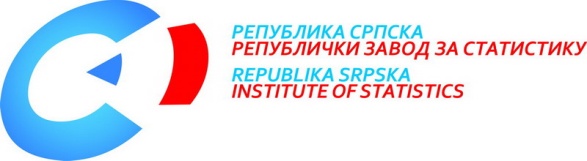 [25. novembar 2011.]  11/11novembar 2011. godineSAOPŠTENJE ZA MEDIJEMATERIJAL PRIPREMILI: Statistika rada Danica Babićdanica.babic@rzs.rs.baVladimir Koprivicavladimir.koprivica@rzs.rs.baStatistika  nacionalnih računaMilka Ciganovićmilka.ciganovic@rzs.rs.baJadranka Luburićjadranka.luburic@rzs.rs.baStatistika cijena Jasminka Milićjasminka.milic@rzs.rs.baStatistika industrije i rudarstva Mirjana Bandurmirjana.bandur@rzs.rs.ba Statistika spoljne trgovine Sanja Stojčevićsanja.stojcevic@rzs.rs.baStatistika unutrašnje trgovine Sanela Vasiljevićsanela.vasiljevic@rzs.rs.baStatistika turizma Miroslav Ilićmiroslav.ilic@rzs.rs.baStatistika istraživanja i razvoja Dolores Peulićdolores.peulic@rzs.rs.baOBJAŠNJENJA POJMOVA - prosjekSaopštenje pripremilo odjeljenje publikacija Vladan Sibinović, načelnik odjeljenja Izdaje Republički zavod za statistiku,Republika Srpska, Banja Luka, Veljka Mlađenovića 12dDr Radmila Čičković, direktor ZavodaSaopštenje je objavljeno na Internetu, na adresi: www.rzs.rs.batel. +387 51 332 700; E-mail: stat@rzs.rs.baPrilikom korišćenja podataka obavezno navesti izvor